【様式第１号】さくら市新型コロナウイルス感染症対策とちまる安心認証取得促進事業交付金 申請書令和４年　　月　　日さくら市長　花塚　隆志　様とちまる安心認証取得促進事業交付金の交付を受けたいので、裏面に記載のとおり宣誓及び同意した上で、下記のとおり申し込みます。記１　申請者情報※法人の場合は記載ください２　交付要件に関する事項３支給額４　交付金の振込先（申請者名義のもの）５　連絡先電話番号※　日中に連絡可能な電話番号を記入してください。６　宣誓・同意書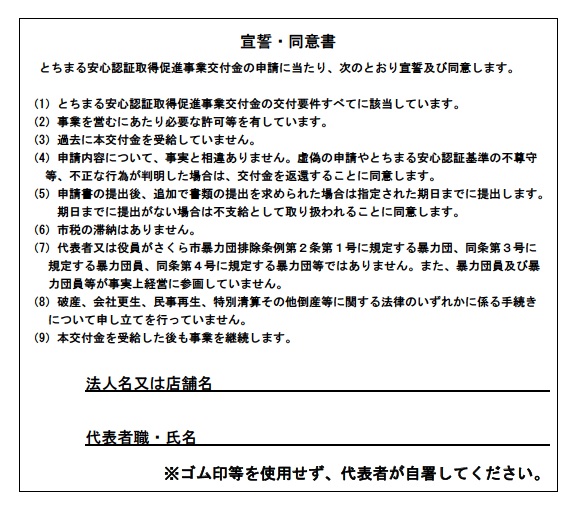 ７　添付書類確認欄【申請情報の取扱い】申請に係る事業者等の情報は、厳格に保管し、本件助成事業以外の目的には使用しません。店舗住所さくら市　店舗名代表者氏名本店所在地代表者氏名とちまる安心認証認証番号・認証日第　　　　　　号令和　　年　　月　　日支給額１００，０００円金融機関名 銀行 信金 農協 銀行 信金 農協 本店 支店 出張所 支所預金種別 普通 当座口座名義人フリガナフリガナフリガナフリガナフリガナフリガナフリガナフリガナ口座名義人店番号口座番号口座番号種別電話番号（法人の場合）担当者名 店舗（事業所） 自宅 携帯電話　 その他店内にとちまる安心認証ステッカーを掲示した写真振込先通帳の写し（金融機関・支店名、口座名義人（カナ）、口座番号を記載した部分）